05.05 лепкаСлепите котёнка с помощью пластилина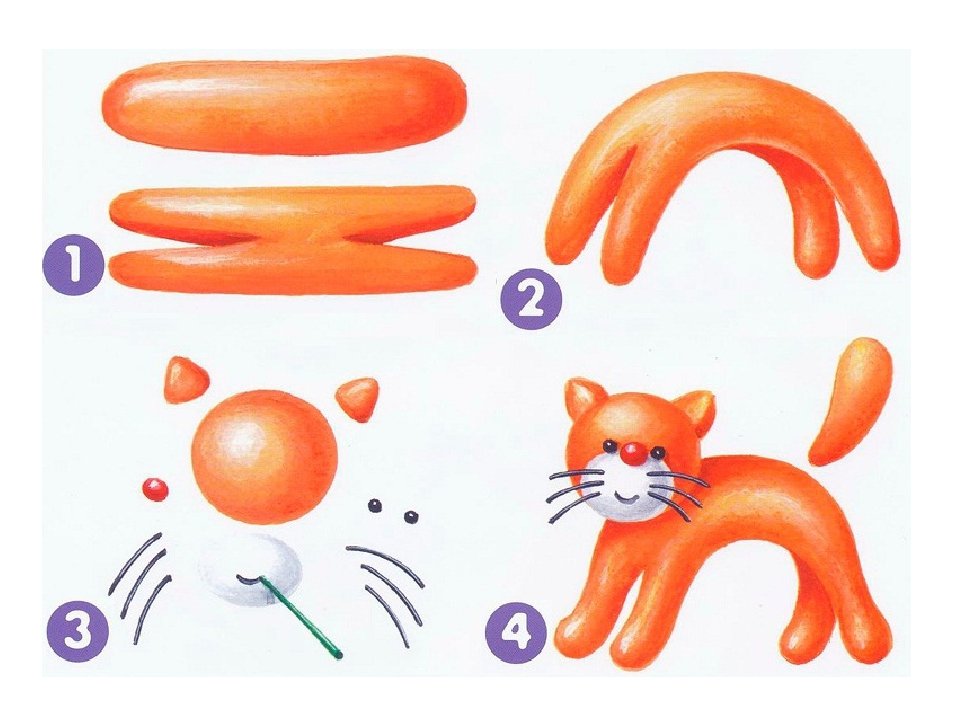 06.05 экология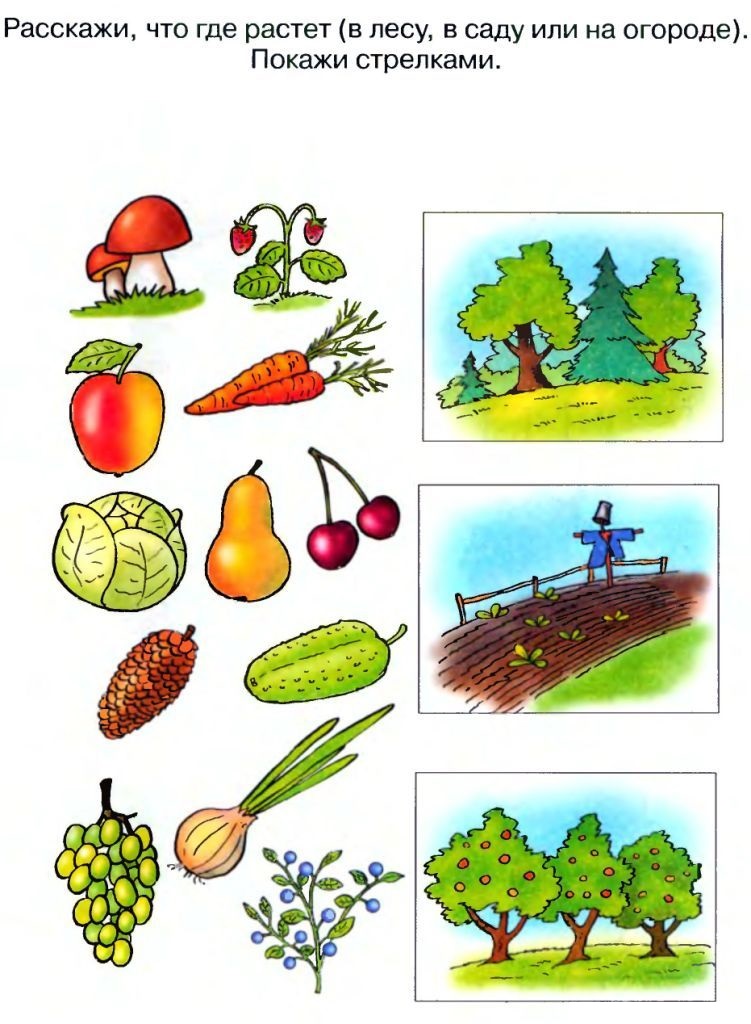 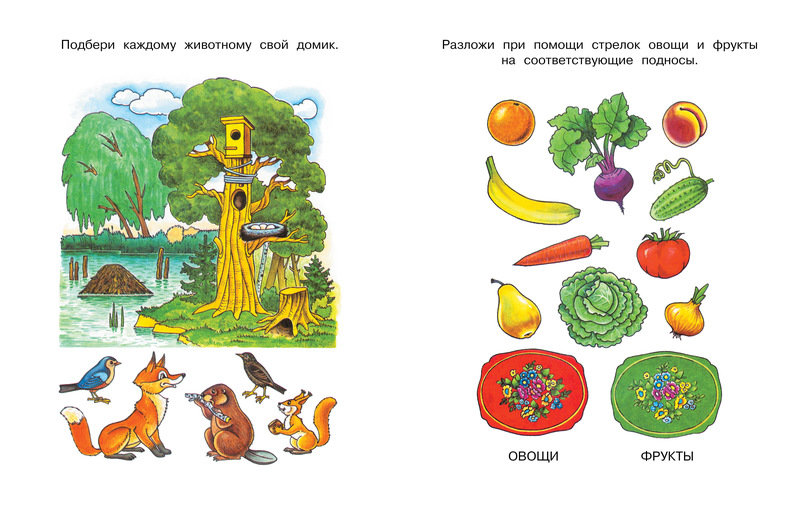 07.05 математика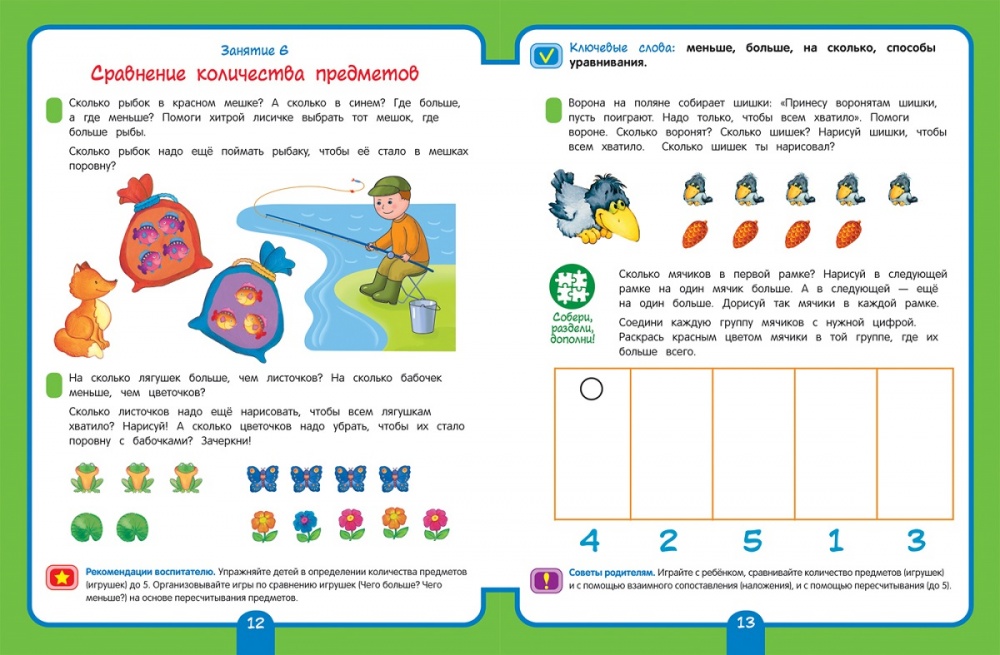 08.05 развитие речиПредложите ребёнку «превратиться» в разных животных и рассказать о себе, отвечая на вопросы:Как зовут животное?Где живёт?Чем питается?С кем дружит?Что любит делать?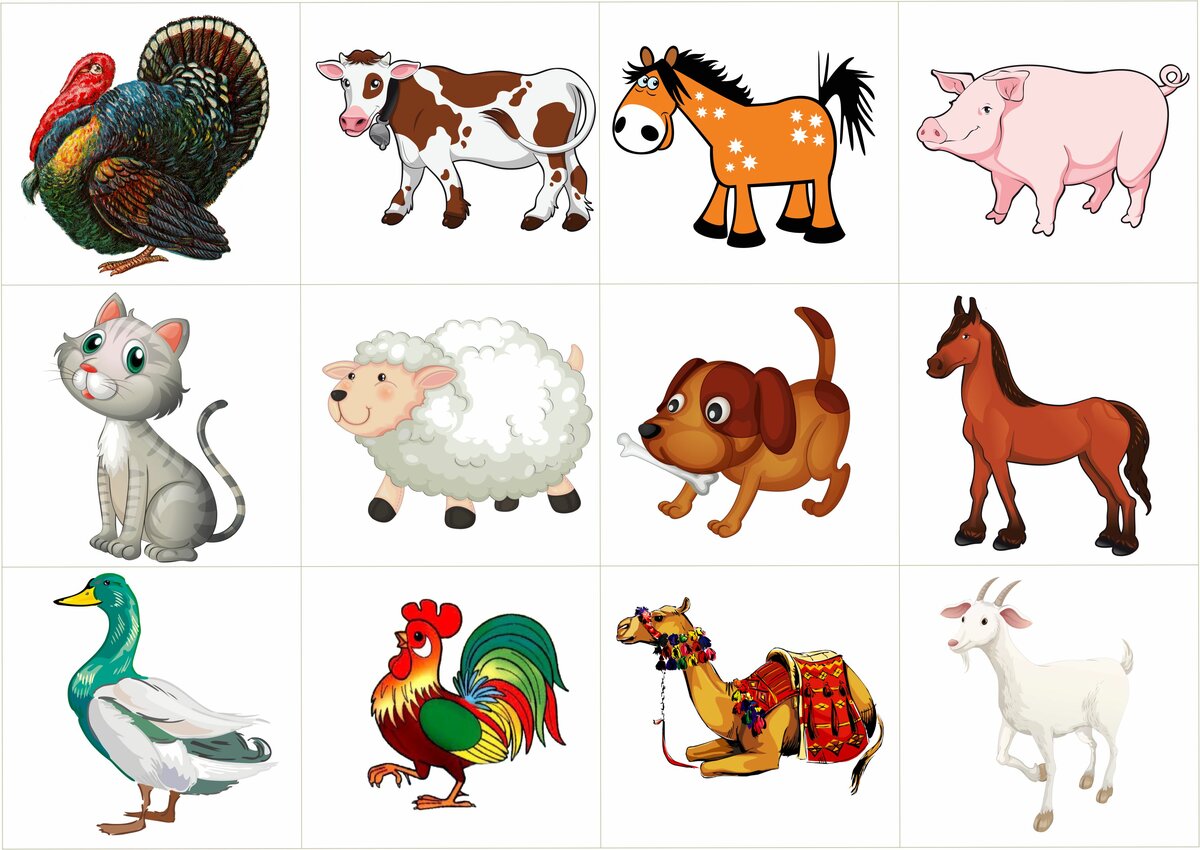 12.05 развитие речиЧтение русской народной сказки «Бычок - чёрный бочок, белые копытца»13.05 математика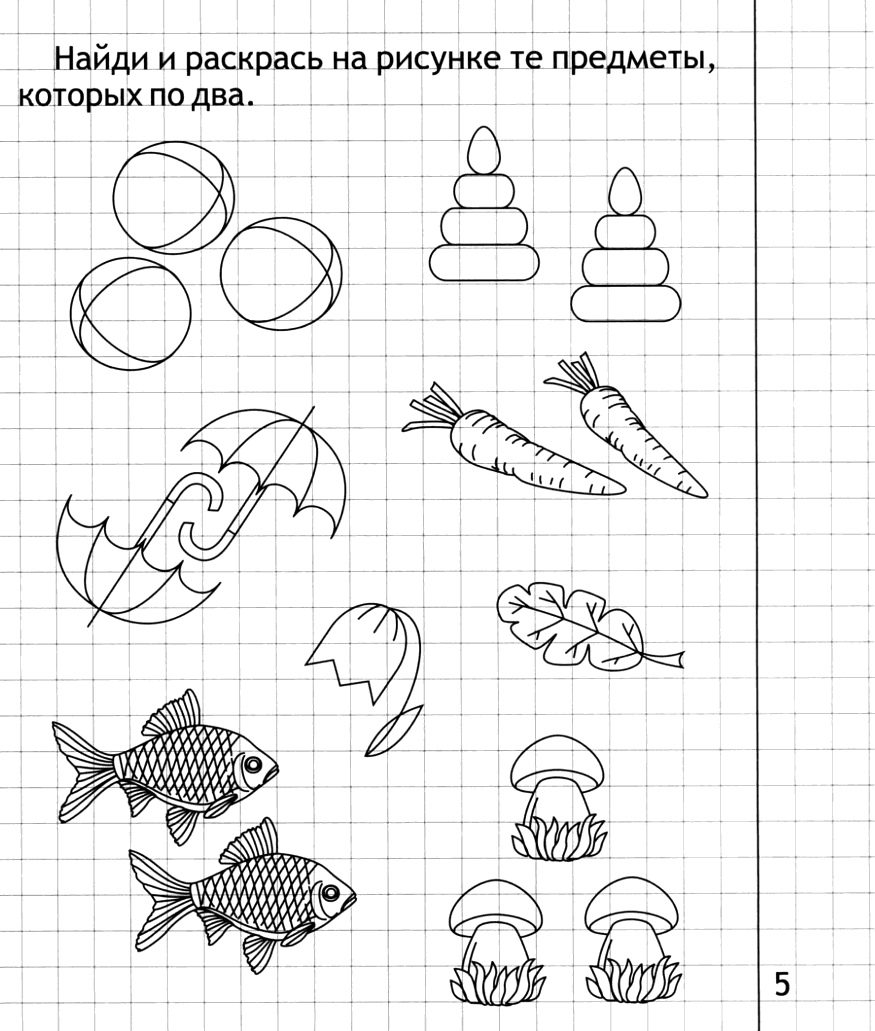 14.05 физкультураСделайте весёлую зарядку с любимыми героямиhttps://www.youtube.com/watch?v=b0lnHl0cxGo15.05 окружающий мирПредлагаем к просмотру фильм о перелётных птицахhttps://www.youtube.com/watch?v=fea6F8SrFng